Greater Upper Marlboro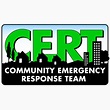 Meeting AgendaSaturday, September 8, 2018 @ 9:00 a.m.Meeting location – Upper Marlboro Town Hall, 14211 School Lane, Upper Marlboro, MD. 20772Call to Order Moment of Silence – For all First Responders.Roll Call (board members). Acknowledgment of members/visitors.  Old Business Vote on August 11, 2018 Meeting Minutes.New BusinessDo1Thing – September – Be Informed: Make sure everyone in your household can receive, understand and act on information received in an emergency. http://do1thing.com/topics/informedVote on forgoing the October 13, 2018 monthly meeting in lieu of the October 20, 2018 Schoolhouse Pond Clean-up.  Report on the NBC 4 Shred Day at PGCC on September 25, 2018.  What did we do and what did we learn….NARCAN training update from Dedra Frazier.Training Topic  Active Shooter Awareness Presentation (Run/Hide/Fight) – presenter: Alonzo JoyUpcoming EventsPrince George’s County Hospital Center Preparedness Month activities - September 4, 18, 25 at 7:00 a.m.-2:00 p.m.G489 Management of Spontaneous Volunteers in Disasters - September 12, 2018, 8:00 a.m. - 5:00 p.m.National Capital Region 9/11 Memorial Stair Climb and Walk - September 15, 2018, 5:30am-1:30pm. Citizens’ Police Academy class – Monday, September 17, 2018 thru Wednesday, December 19, 2018 Medical Management of CBRNE Events – Sept. 29-30, 2018.  Registration: https://www.eventbrite.com/e/per-211-medical-management-of-cbrne-events-tickets-45867234132?aff=ebdssbdestsearchAWR167 Sport Event Risk Management (2 day class) - November 13-14, 2018, 8:00 a.m.-5:00 p.m.Closing Remarks and Comments from Members & Board  Our next scheduled meetings: October 13, 2018 and November 10, 2018 Schoolhouse Pond Clean-up date: October 20, 2018  